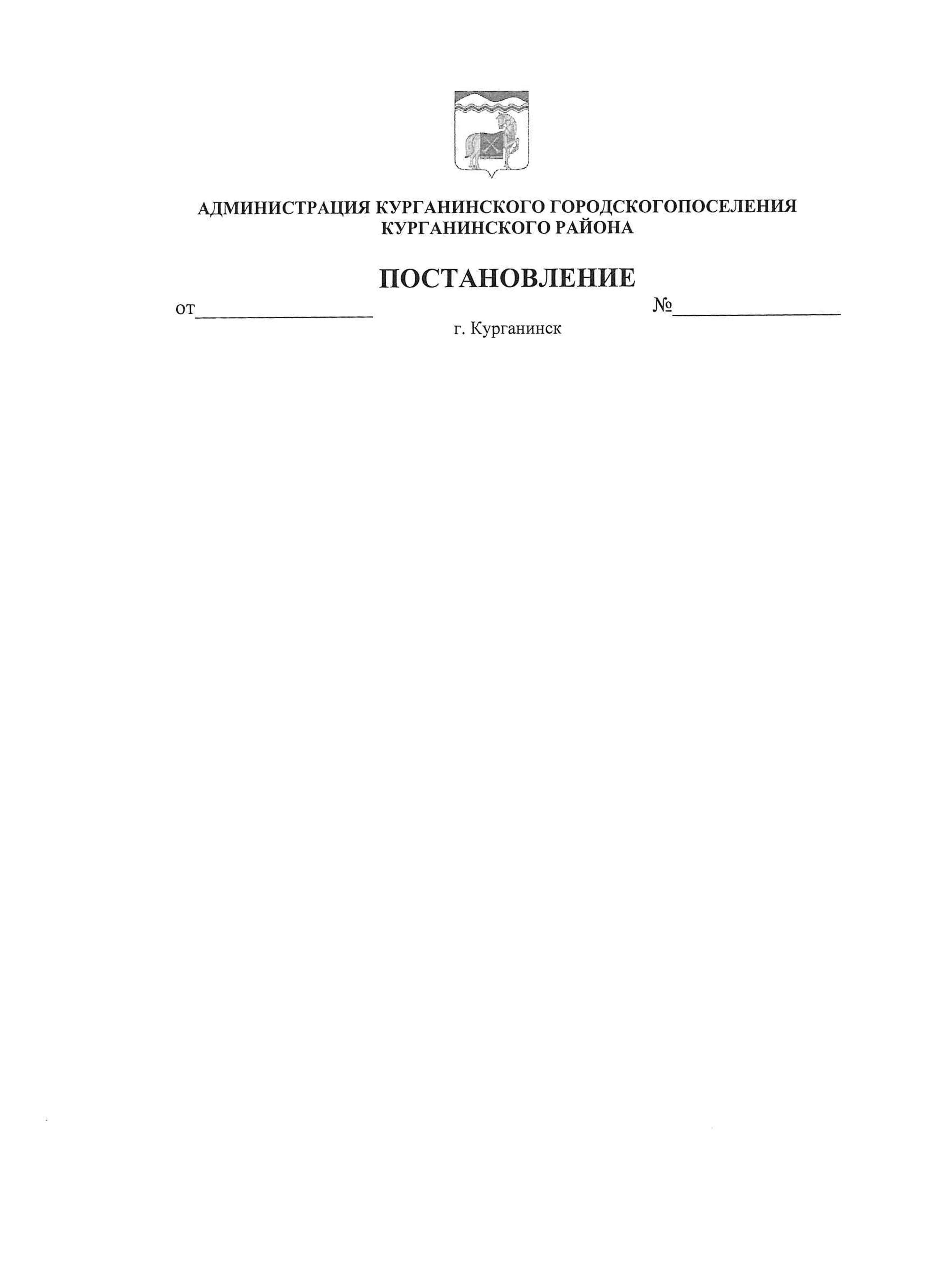 	30/01/2019	51Об утверждении контрольных значений показателейдеятельности муниципальных учреждений культуры Курганинского городского поселения Курганинскогорайона для установления стимулирующих выплатруководителям на 2019 годВ соответствии с постановлениями администрации Курганинского городского поселения Курганинского района от 30 декабря 2015 года № 1455 «Об утверждении плана мероприятий («дорожной карты») «Изменения в отраслях социальной сферы Курганинского городского поселения Курганинского района, направленные на повышение эффективности сферы культуры», от 20 декабря 2018 года № 1186 «О внесении изменений в постановление администрации Курганинского городского поселения Курганинского района от 30 декабря 2015 года № 1455 «Об утверждении плана мероприятий («дорожной карты») «Изменения в отраслях социальной сферы Курганинского городского поселения Курганинского района, направленные на повышение эффективности сферы культуры», от 21 января 2019 года № 20   «Об утверждении Положения об оплате труда работников муниципальных учреждений культуры, искусства и кинематографии Курганинского городского поселения Курганинского района» п о с т а н о в л я ю:1.0Утвердить:1) контрольные значения показателей деятельности муниципальных учреждений культуры Курганинского городского поселения Курганинского района для установления стимулирующих выплат (надбавок за интенсивность и результаты работы) руководителям на 2019 год (приложение № 1);2) контрольные значения показателей деятельности муниципальных учреждений культуры Курганинского городского поселения Курганинского района для премирования руководителей на 2019 год (приложение № 2).2.0Признать утратившим силу постановление администрации Курганинского городского поселения Курганинского района от 7 марта       2018 года № 157 «Об утверждении контрольных значений показателей деятельности муниципальных учреждений культуры Курганинского городского поселения Курганинского района для установления стимулирующих выплат руководителям на 2018 год».3.0Общему отделу администрации Курганинского городского поселения Курганинского района (Сидненко) опубликовать настоящее постановление на официальном сайте администрации Курганинского городского поселения Курганинского района в сети Интернет.4.0Контроль за выполнением настоящего постановления возложить на заместителя главы Курганинского городского поселения Курганинского района И.Г. Ротарь.5.0Постановление вступает в силу со дня его официального опубликования и распространяется на правоотношения, возникшие с 1 января 2019 года. Глава Курганинского городского поселенияКурганинского района                                                                            В.П. РуденкоКОНТРОЛЬНЫЕ ЗНАЧЕНИЯпоказателей деятельности муниципальных учреждений культуры Курганинского городского поселения Курганинского района для установления стимулирующих выплат (надбавок за интенсивность и результаты работы) руководителям на 2019 годНачальник отдела экономики, прогнозирования и финансового учета администрации Курганинского городского поселения Курганинского района                                                                      Т.Л. КореньковаКОНТРОЛЬНЫЕ ЗНАЧЕНИЯпоказателей деятельности муниципальных учреждений культуры Курганинского городского поселения Курганинского района для премирования руководителей на 2019 годНачальник отдела экономики, прогнозирования и финансового учета администрации Курганинского городского поселения Курганинского района                                                                      Т.Л. Коренькова   ПРИЛОЖЕНИЕ № 1УТВЕРЖДЕНЫпостановлением администрации Курганинского городского поселения Курганинского районаот ___________ № _____№п/пНаименования учрежденияНаименование критерияЕд.измеренияГодовое значение123451.Муниципальное автономное учреждение культуры «Курганинский исторический музей»Оптимизация численности работников %11.Муниципальное автономное учреждение культуры «Курганинский исторический музей»Динамика роста средней заработной платы работников учреждения по отношению к предыдущему году %106,11.Муниципальное автономное учреждение культуры «Курганинский исторический музей»Доля экспонирующихся музейных предметов от общего числа музейных предметов и коллекций%12,02.Муниципальное автономное учреждение культуры «Курганинский культурно-досуговый центр»Оптимизация численности работников %12.Муниципальное автономное учреждение культуры «Курганинский культурно-досуговый центр»Динамика роста средней заработной платы работников учреждения по отношению к предыдущему году %106,12.Муниципальное автономное учреждение культуры «Курганинский культурно-досуговый центр»Число зрителей культурно-массовых мероприятийтыс. чел160,03.Муниципальное автономное учреждение культуры «Молодежный центр «Радуга»Оптимизация численности работников %13.Муниципальное автономное учреждение культуры «Молодежный центр «Радуга»Динамика роста средней заработной платы работников учреждения по отношению к предыдущему году %106,13.Муниципальное автономное учреждение культуры «Молодежный центр «Радуга»Число зрителей культурно-массовых мероприятийтыс. чел98,0ПРИЛОЖЕНИЕ № 2УТВЕРЖДЕНЫпостановлением администрации Курганинского городского поселения Курганинского районаот ___________ № _____№п/пНаименования учрежденияНаименование критерияЕд. измеренияI кварталII кварталIII кварталIV квартал123456781.Муниципальное автономное учреждение культуры «Курганинский исторический музей»Число посетителейтыс.чел.3,753,753,753,751.Муниципальное автономное учреждение культуры «Курганинский исторический музей»Количество выставокед.111211121.Муниципальное автономное учреждение культуры «Курганинский исторический музей»Поступление средств от предпринимательской и иной приносящей доход деятельноститыс.руб.77,5757077,52.Муниципальное автономное учреждение культуры «Курганинский культурно-досуговый центр»Количество мероприятийед.1651801651852.Муниципальное автономное учреждение культуры «Курганинский культурно-досуговый центр»Поступление средств от предпринимательской и иной приносящей доход деятельноститыс.руб.321,0223,0152,0160,02.Муниципальное автономное учреждение культуры «Курганинский культурно-досуговый центр»Количество клубных формированийед.404040402.Муниципальное автономное учреждение культуры «Курганинский культурно-досуговый центр»Количество участников в клубных формированияхчеловек24012429245724853.Муниципальное автономное учреждение культуры «Молодежный центр «Радуга»Количество мероприятийед.717356703.Муниципальное автономное учреждение культуры «Молодежный центр «Радуга»Поступление средств от предпринимательской и иной приносящей доход деятельноститыс.руб.88,090,037,085,03.Муниципальное автономное учреждение культуры «Молодежный центр «Радуга»Количество клубных формированийед.191919193.Муниципальное автономное учреждение культуры «Молодежный центр «Радуга»Количество участников в клубных формированияхчеловек659669673682